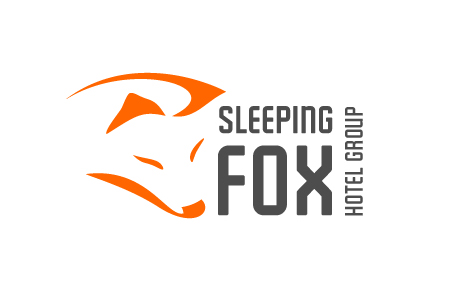 2014-09-15
Stockholm får ett nytt stort cityhotell Sleepingfox Hotel Group AB fortsätter att expandera och blir hyresgäst när AFA Fastigheter storsatsar på kontorsfastigheten i kvarteret Fyrkanten i korsningen Apelbergsgatan / Luntmakargatan i centrala Stockholm. Hotellgruppen med hotell i Bromma, Norrköping och Sundsvall öppnar nu sitt fjärde hotell, denna gång i Stockholm city.Sleepingfox Hotel Group AB har nya hotellplaner. I en byggnad som tidigare huserade kontor planeras nu ett 
nytt livsstilshotell. Det blivande hotellet kommer att omfatta drygt 200 hotellrum, gym och restaurang.−Det nya hotellet kommer att satsa på att ge gästen en modern hotellupplevelse med bästa cityläge, till ett bra pris och med smarta digitala lösningar säger Lars-Jerker Molin, en av ägarna till Sleepingfox Hotel Group AB.−Projektet ska göras möjligt genom att bygga yteffektiva hotellrum där allt onödigt skalas bort men där vi ökar kvalitén på det som hotellgästen värderar högt. Publika utrymmen som lobby och restaurang där gästerna spenderar mycket av sin tid kommer kommer vi att satsa särskilt på för att skapa attraktiva och tilltalande miljöer berättar Gunilla Högbom, Chef Projekt AFA Fastigheter.Lars-Jerker Molin fortsätter: −Vi är stolta och glada att få möjligheten att skapa ett nytt hotell med bästa läge på Apelbergsgatan, endast ett stenkast från Hötorget och vi kommer ta med oss all vår erfarenhet från våra senaste satsningar på Best Western Plus Sthlm Bromma, Best Western Hotel Baltic i Sundsvall och Best Western Princess i Norrköping.De tre senaste åren har Sleepingfox Hotel Group AB haft en intensiv utvecklingsfas. I september 2011 invigdes affärshotellet Best Western Plus Sthlm Bromma, där den historiska SAS byggnaden framgångsrikt fått nytt liv.  Under 2012 och början av 2013 har även förändringarnas vindar blåst över Best Western Hotel Baltic i Sundsvall som i april öppnade upp 8 nya hotellrum, ny restaurang, nyrenoverad lobby samt möteslokaler. 
 I Norrköping har man renoverat hotellet samt byggt ett nytt fitness center. 
Det nya hotellet planeras att öppna vid årsskiftet 2015/2016.För mer information kontakta:
Lars-Jerker Molin, VD, Sleepingfox Hotel Group AB Tel. 070-602 30 31, larsjerker@molinbolagen.se
Gunilla Högbom, Chef Projekt, AFA Fastigheter Tel.  070-554 77 76, gunilla.hogbom@afafastigheter.se			